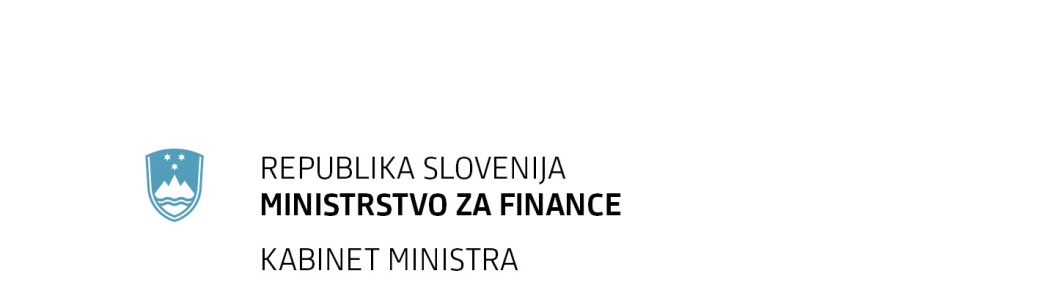 Župančičeva 3, p.p. 644a, 1001 Ljubljana		T: 01 369 66 00		F: 01 369 66 09 		E: gp.mf@gov.siŠtevilka: IPP 403-32/2018/Številka: IPP 403-32/2018/Ljubljana, 20. 12. 2018Ljubljana, 20. 12. 2018EVA 2018-1611-0047EVA 2018-1611-0047ZADEVA: 	Predlog zakona o spremembah in dopolnitvah Zakona o reševanju in prisilnem 		prenehanju bankZADEVA: 	Predlog zakona o spremembah in dopolnitvah Zakona o reševanju in prisilnem 		prenehanju bankZADEVA: 	Predlog zakona o spremembah in dopolnitvah Zakona o reševanju in prisilnem 		prenehanju bankZADEVA: 	Predlog zakona o spremembah in dopolnitvah Zakona o reševanju in prisilnem 		prenehanju bank1. Zahteva predlagatelja za:1. Zahteva predlagatelja za:1. Zahteva predlagatelja za:1. Zahteva predlagatelja za:a)obravnavo neusklajenega gradivaobravnavo neusklajenega gradivaNEb)nujnost obravnavenujnost obravnaveNEc) obravnavo gradiva brez sodelovanja javnostiobravnavo gradiva brez sodelovanja javnostiNE2. Predlog za skrajšanje poslovniških rokov z obrazložitvijo razlogov:2. Predlog za skrajšanje poslovniških rokov z obrazložitvijo razlogov:2. Predlog za skrajšanje poslovniških rokov z obrazložitvijo razlogov:2. Predlog za skrajšanje poslovniških rokov z obrazložitvijo razlogov:////3. Gradivo se sme objaviti na svetovnem spletu:3. Gradivo se sme objaviti na svetovnem spletu:3. Gradivo se sme objaviti na svetovnem spletu:DA4. Gradivo je lektorirano:4. Gradivo je lektorirano:4. Gradivo je lektorirano:DA(Tina Kralj)5. Gradivo je pripravljeno na podlagi sklepa vlade št. … z dne …5. Gradivo je pripravljeno na podlagi sklepa vlade št. … z dne …5. Gradivo je pripravljeno na podlagi sklepa vlade št. … z dne …5. Gradivo je pripravljeno na podlagi sklepa vlade št. … z dne …6. Predstavitev medresorskega usklajevanja: 6. Predstavitev medresorskega usklajevanja: 6. Predstavitev medresorskega usklajevanja: 6. Predstavitev medresorskega usklajevanja: Gradivo je bilo 20. 9. 2018 v medresorsko usklajevanje poslano vsem ministrstvom. Dne 20. 9. 2018 in nato še 28. 11. 2018 je bilo poslano Službi vlade za zakonodajo (SVZ). Ministrstvo za infrastrukturo, Ministrstvo za okolje in prostor, Ministrstvo za gospodarski razvoj in tehnologijo, Ministrstvo za kulturo, Ministrstvo za notranje zadeve, Ministrstvo za zdravje, Ministrstvo za javno upravo, Ministrstvo za obrambo, ter Ministrstvo za izobraževanje, znanost in šport so sporočili, da na gradivo nimajo vsebinskih pripomb. Ministrstvo za pravosodje je podalo pripombe, ki so bile upoštevane.SVZ je v prvem odzivu podala pripombe, ki so bile v predlogu gradiva večinoma upoštevane. V drugem odzivu z dne 28. 9. 2018 (v prilogi) je SVZ opozorila na izjemo, ki ni bila upoštevana in podala nekaj novih pripomb, ki so bile v posodobljenem predlogu upoštevane. Hkrati je SVZ predlagala, da se glede postopka izrekanja nadzornih ukrepov preveri, ali ureditev postopkov v področnih zakonih, ki urejajo bančništvo, trg finančnih instrumentov in zavarovalništvo zadošča za izvajanje Uredbe 2017/2402/EU. Ministrstvo za finance je preverilo ustreznost področnih zakonov in meni, da ureditev postopkov v omenjenih zakonih zadošča tudi za izvajanje Uredbe 2017/2402/EU. SVZ je tudi predlagala, da se preveri ali je uveljavitev predmetnega zakona že naslednji dan po objavi v Uradnem listu Republike Slovenije dejansko potrebna in utemeljena, zlasti z vidika seznanjenosti naslovnikov predpisa in zmožnosti takojšnjega začetka izvajanja predmetne ureditve. Ministrstvo za finance je dodatno preverilo, ali je uveljavitev tega zakona že naslednji dan po objavi v Uradnem listu Republike Slovenije potrebna in utemeljena. Uredba 2017/2402/EU je bila sicer sprejeta in objavljena že v začetku leta 2018, tako da se je zainteresirana javnost lahko z njo že seznanila, a je v predlogu zakona začetek njegove veljavnosti na novo določen v skladu z običajnim rokom, ki ga za začetek veljave predpisov določa Ustava Republike Slovenije.  Gradivo je bilo 20. 9. 2018 v medresorsko usklajevanje poslano vsem ministrstvom. Dne 20. 9. 2018 in nato še 28. 11. 2018 je bilo poslano Službi vlade za zakonodajo (SVZ). Ministrstvo za infrastrukturo, Ministrstvo za okolje in prostor, Ministrstvo za gospodarski razvoj in tehnologijo, Ministrstvo za kulturo, Ministrstvo za notranje zadeve, Ministrstvo za zdravje, Ministrstvo za javno upravo, Ministrstvo za obrambo, ter Ministrstvo za izobraževanje, znanost in šport so sporočili, da na gradivo nimajo vsebinskih pripomb. Ministrstvo za pravosodje je podalo pripombe, ki so bile upoštevane.SVZ je v prvem odzivu podala pripombe, ki so bile v predlogu gradiva večinoma upoštevane. V drugem odzivu z dne 28. 9. 2018 (v prilogi) je SVZ opozorila na izjemo, ki ni bila upoštevana in podala nekaj novih pripomb, ki so bile v posodobljenem predlogu upoštevane. Hkrati je SVZ predlagala, da se glede postopka izrekanja nadzornih ukrepov preveri, ali ureditev postopkov v področnih zakonih, ki urejajo bančništvo, trg finančnih instrumentov in zavarovalništvo zadošča za izvajanje Uredbe 2017/2402/EU. Ministrstvo za finance je preverilo ustreznost področnih zakonov in meni, da ureditev postopkov v omenjenih zakonih zadošča tudi za izvajanje Uredbe 2017/2402/EU. SVZ je tudi predlagala, da se preveri ali je uveljavitev predmetnega zakona že naslednji dan po objavi v Uradnem listu Republike Slovenije dejansko potrebna in utemeljena, zlasti z vidika seznanjenosti naslovnikov predpisa in zmožnosti takojšnjega začetka izvajanja predmetne ureditve. Ministrstvo za finance je dodatno preverilo, ali je uveljavitev tega zakona že naslednji dan po objavi v Uradnem listu Republike Slovenije potrebna in utemeljena. Uredba 2017/2402/EU je bila sicer sprejeta in objavljena že v začetku leta 2018, tako da se je zainteresirana javnost lahko z njo že seznanila, a je v predlogu zakona začetek njegove veljavnosti na novo določen v skladu z običajnim rokom, ki ga za začetek veljave predpisov določa Ustava Republike Slovenije.  Gradivo je bilo 20. 9. 2018 v medresorsko usklajevanje poslano vsem ministrstvom. Dne 20. 9. 2018 in nato še 28. 11. 2018 je bilo poslano Službi vlade za zakonodajo (SVZ). Ministrstvo za infrastrukturo, Ministrstvo za okolje in prostor, Ministrstvo za gospodarski razvoj in tehnologijo, Ministrstvo za kulturo, Ministrstvo za notranje zadeve, Ministrstvo za zdravje, Ministrstvo za javno upravo, Ministrstvo za obrambo, ter Ministrstvo za izobraževanje, znanost in šport so sporočili, da na gradivo nimajo vsebinskih pripomb. Ministrstvo za pravosodje je podalo pripombe, ki so bile upoštevane.SVZ je v prvem odzivu podala pripombe, ki so bile v predlogu gradiva večinoma upoštevane. V drugem odzivu z dne 28. 9. 2018 (v prilogi) je SVZ opozorila na izjemo, ki ni bila upoštevana in podala nekaj novih pripomb, ki so bile v posodobljenem predlogu upoštevane. Hkrati je SVZ predlagala, da se glede postopka izrekanja nadzornih ukrepov preveri, ali ureditev postopkov v področnih zakonih, ki urejajo bančništvo, trg finančnih instrumentov in zavarovalništvo zadošča za izvajanje Uredbe 2017/2402/EU. Ministrstvo za finance je preverilo ustreznost področnih zakonov in meni, da ureditev postopkov v omenjenih zakonih zadošča tudi za izvajanje Uredbe 2017/2402/EU. SVZ je tudi predlagala, da se preveri ali je uveljavitev predmetnega zakona že naslednji dan po objavi v Uradnem listu Republike Slovenije dejansko potrebna in utemeljena, zlasti z vidika seznanjenosti naslovnikov predpisa in zmožnosti takojšnjega začetka izvajanja predmetne ureditve. Ministrstvo za finance je dodatno preverilo, ali je uveljavitev tega zakona že naslednji dan po objavi v Uradnem listu Republike Slovenije potrebna in utemeljena. Uredba 2017/2402/EU je bila sicer sprejeta in objavljena že v začetku leta 2018, tako da se je zainteresirana javnost lahko z njo že seznanila, a je v predlogu zakona začetek njegove veljavnosti na novo določen v skladu z običajnim rokom, ki ga za začetek veljave predpisov določa Ustava Republike Slovenije.  Gradivo je bilo 20. 9. 2018 v medresorsko usklajevanje poslano vsem ministrstvom. Dne 20. 9. 2018 in nato še 28. 11. 2018 je bilo poslano Službi vlade za zakonodajo (SVZ). Ministrstvo za infrastrukturo, Ministrstvo za okolje in prostor, Ministrstvo za gospodarski razvoj in tehnologijo, Ministrstvo za kulturo, Ministrstvo za notranje zadeve, Ministrstvo za zdravje, Ministrstvo za javno upravo, Ministrstvo za obrambo, ter Ministrstvo za izobraževanje, znanost in šport so sporočili, da na gradivo nimajo vsebinskih pripomb. Ministrstvo za pravosodje je podalo pripombe, ki so bile upoštevane.SVZ je v prvem odzivu podala pripombe, ki so bile v predlogu gradiva večinoma upoštevane. V drugem odzivu z dne 28. 9. 2018 (v prilogi) je SVZ opozorila na izjemo, ki ni bila upoštevana in podala nekaj novih pripomb, ki so bile v posodobljenem predlogu upoštevane. Hkrati je SVZ predlagala, da se glede postopka izrekanja nadzornih ukrepov preveri, ali ureditev postopkov v področnih zakonih, ki urejajo bančništvo, trg finančnih instrumentov in zavarovalništvo zadošča za izvajanje Uredbe 2017/2402/EU. Ministrstvo za finance je preverilo ustreznost področnih zakonov in meni, da ureditev postopkov v omenjenih zakonih zadošča tudi za izvajanje Uredbe 2017/2402/EU. SVZ je tudi predlagala, da se preveri ali je uveljavitev predmetnega zakona že naslednji dan po objavi v Uradnem listu Republike Slovenije dejansko potrebna in utemeljena, zlasti z vidika seznanjenosti naslovnikov predpisa in zmožnosti takojšnjega začetka izvajanja predmetne ureditve. Ministrstvo za finance je dodatno preverilo, ali je uveljavitev tega zakona že naslednji dan po objavi v Uradnem listu Republike Slovenije potrebna in utemeljena. Uredba 2017/2402/EU je bila sicer sprejeta in objavljena že v začetku leta 2018, tako da se je zainteresirana javnost lahko z njo že seznanila, a je v predlogu zakona začetek njegove veljavnosti na novo določen v skladu z običajnim rokom, ki ga za začetek veljave predpisov določa Ustava Republike Slovenije.  